Friends of Barningham School 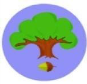 Summer term 2019 second half Newsletter. Welcome to the Friends of Barningham School newsletter. We aim to raise money for the school throughout the year with fundraising events and meet regularly to plan. https://www.facebook.com/FriendsBarninghamSchool/We have lots of fun family events, so keep a look out on our Facebook page and the school website: www.barningham.suffolk.sch.uk . It’s been a successful year for the Friends, with the money raised used to purchase 6 new lap tops for school, chocolate for children at Christmas, end of year disco, our Y6 leavers will be receiving a personalised hoodie and maths equipment, two electric fans for badger class … and other all this is only possible because of the events which we hold and your generosity and support. Fundraising for this school year has been amazing – Thank you:Easy fundraising		Sep-18  	 £94.59Change Challenge	Oct-18   	 £55.11Afternoon Tea 		Nov-18	 	 £111.30 Easy fundraising 	Nov-18  	 £45.63 Bag2School		Nov-18	 	 £88.00Xmas Fayre		Dec-1      	 £847.45Xmas Disco		Dec-18	 	 £109.59Afternoon Tea		Mar-19		 £137.85Easy fundraising		Mar-19   	 £18.23Easter Coffee/Cakes 	Mar-19	 	 £292.61Bags 2 School:Thank you for all the donations! This raised £60 for the school so a great result. Ice cream Friday’s: A very popular time of the week; let’s hope the weather recovers and they’ll be on sale this Friday again. Upcoming Events: School Disco – Thursday 27 JuneThis is a free event for the children funded by the friends as an end of year treat. EYFS and KS1: 6:00-7:00 pmKS2: 7.15-8.30 pmPlease register your child/ children with Mrs Pipe in the school office, as we need to know numbers before the event for catering purposes. There will be a tuck shop and tattoos so please remember to send in some pocket money. A great way for the children to let off some steam over a boogie and have fun. Please drop off and collect your child from inside the school as we require for fire regulations a contact name and telephone number. Summer Fayre - Saturday 22 June 1:00 -3:00 pmThis is always a great event for the school. There will be a BBQ, Tombola’s, raffles , ‘slime station’ , nail painting and glitter, hook a duck , welly wang , sweet stall, rock painting  and lots, lots more ! We hope you can all join us – why not bring friends and family to help us raise lots for the school and join in the excitement. We are asking for donations of smellies, gifts , wine etc for the Tombola and good condition soft toys for the children’s Tombola please . The donation box is in the school office reception area.Display board – look out for the new Friends of Barningham School information board – this will have past events , monies raised and upcoming events on display and photos of some of the things purchased through the continuing fundraising .  Sensory Garden next to the Badger Classroom:We really want to transform and bring this area to life and last year we cleared away the old nettles and brambles. Our vision is to create a wildlife area that the children can use for science and art, which will attract insects and wildlife (we already have a hedgehog) and help to develop an attractive and welcoming space. We have requested donations from garden centres near and far, but would also like to ask if anyone can donate bulbs / Paving slabs / top soil / pebbles / shingle to help transform the area as well.Mrs Parr:Loves everything that the Friends does – the incredible organisation, support and creative ideas for the school. The staff and governors really appreciate everything – and if you are a new parent or carer please can I recommend the Friends as a great way to meet new people and join in the life of our school!Next Meeting Wednesday 10 July  9:30 at the Village Hall. Everyone is welcome to come along for coffee, cake and meet the team. We would love to see you there. If you would like to be part of the Friends Of Barningham School please come and see either Sheree Morris in Rabbit class or Mrs Parr in the office. 